AKADEMİK AMAÇ MERDİVENİM Çalışma Yaprağı-1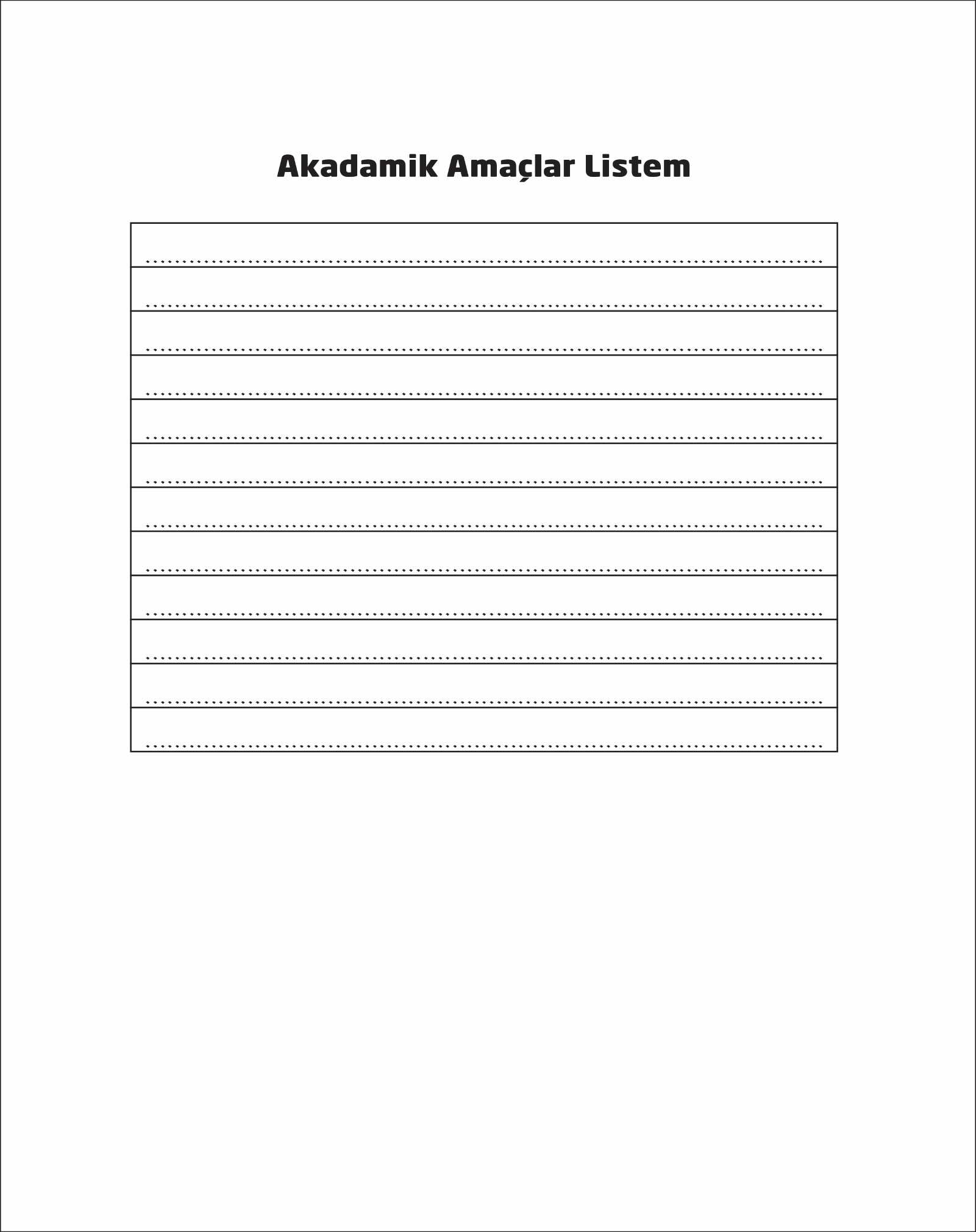 Çalışma Yaprağı-2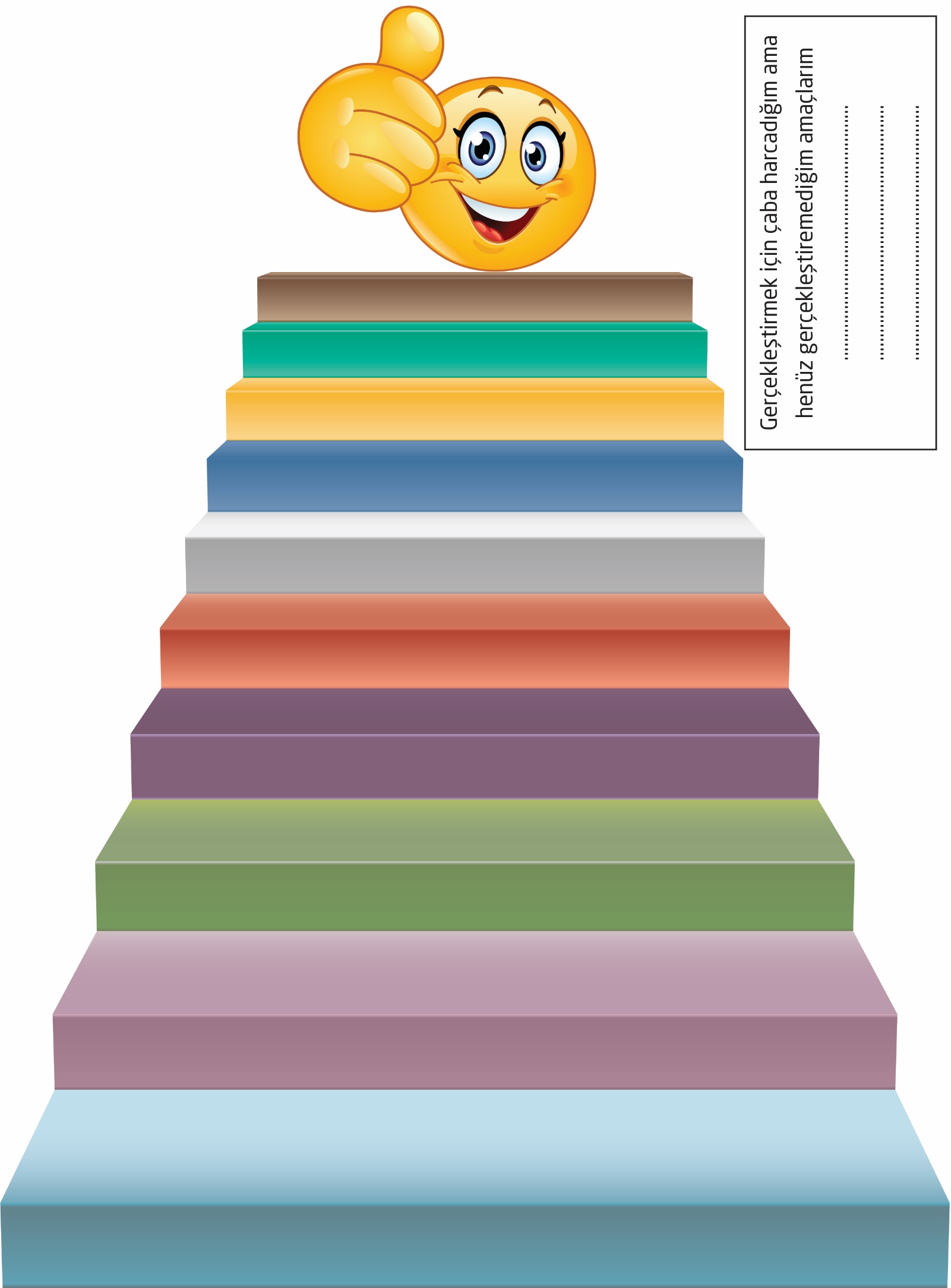 Gelişim Alanı:AkademikYeterlik Alanı:Eğitsel Planlama ve BaşarıKazanım/Hafta:Akademik amaçlarını gerçekleştirme konusunda kendini değerlendirir. / 33. HaftaSınıf Düzeyi:5. SınıfSüre:40 dk (Bir ders saati)Araç-Gereçler:Çalışma Yaprağı-1Çalışma Yaprağı-2Makas Yapıştırıcı Boya kalemiUygulayıcı İçin Ön Hazırlık:Çalışma Yaprağı-1 ve Çalışma Yaprağı-2 öğrenci sayısı kadar çoğaltılır.Sınıf Rehberlik Programı 5. Sınıf 12. Hafta kazanımı yeniden gözden geçirilerek hatırlanır.Süreç (Uygulama Basamakları):Öğrencilere bugün yapılacak etkinliğin amacının akademik amaçlarını gerçekleştirme konusunda kendilerini değerlendirmek olduğu açıklanır.Uygulayıcı tarafından öğrencilere Çalışma Yaprağı-1 dağıtılır. Öğrencilerden daha önce oluşturdukları akademik amaçlarını düşünmeleri ve Çalışma Yaprağı-1’de yer alan kutulara yazmaları istenir.Çalışma Yaprağı-2’de öğrencilere dağıtılır ve şu açıklama yapılır: “Sevgili öğrenciler, elinizde bir merdivenin basamaklarını görüyorsunuz. Daha önce oluşturduğunuz akademik amaçlarınızı az önce yazdınız. Şimdi bu merdiven basamaklarını yazdığınız akademik amaç sayısına göre artırın ya da keserek azaltın. Örneğin daha önce kendinize 12 tane akademik amaç belirlemişseniz bu Çalışma Yaprağında 10 tane basamak olduğu için 2 tane de alta siz kendiniz basamak çizin. Veya 8 tane belirlemişseniz alttan 2 basamağı keserek 8 basamaklı merdiveninizi oluşturun.”Öğrencilerden Çalışma Yaprağı-1’de akademik amaçlarını yazdıkları kutuları kesmeleri ve gerçekleştirdikleri akademik amaçlarını boyamaları istenir. Ardından boyadıkları her bir amacı Çalışma Yaprağı-2’deki merdiven basamaklarına birer tane yapıştırmaları istenir. Henüz gerçekleştiremedikleri ama gerçekleştirmek için çaba harcadıkları akademik amaçları varsa onları da boyamadan Çalışma Yaprağı-2’de yatay olarak verilen kısma yapıştırmaları istenir. Ardından aşağıdaki sorularla etkileşime devam edilir:Merdiven basamaklarınızın her biri gerçekleştirdiğiniz akademik amaçlarınızla doldu mu? Boş kalan merdiven basamaklarınız olduysa sizce neden boş kaldılar?   Gerçekleştiremediğiniz akademik amaçlarınızı sizce neden gerçekleştiremediniz, engeller nelerdi?Akademik amaçlarınızı gerçekleştirmenizdeki engelleri nasıl ortadan kaldırabilirsiniz?Akademik amaçlarınızı gerçekleştirmenizi kolaylaştıran faktörler neler oldu?Gerçekleştirdiğiniz akademik amaçlarınız size kendinizi nasıl hissettirdi?Gerçekleştirdiğiniz akademik amaçlarınızın hayatınıza ne tür katkıları oldu?Henüz gerçekleştirememiş olmanıza rağmen yaptığınız çalışmalarla gerçekleştirmek için adımlar attığınız amaçlarınız var mı? Neler?Öğrencilerin paylaşımları alındıktan sonra aşağıdakine benzer bir açıklama ile süreç sonlandırılır:“Sevgili öğrenciler… Bir öğrenci olarak her birinizin kısa ve uzun vadeli akademik amaçlarının olması gerekmektedir. Bu amaçlara ulaşma durumunuzla ilgili kendinizi zaman zaman değerlendirmeyi ihmal etmeyiniz. Amaçlarınıza ulaşmanızı engelleyen faktörler varsa bunlara yönelik önlem almak, amaçlarınıza ulaşmanızı kolaylaştıran faktörler varsa bunlara da akademik gelişiminizde daha fazla yer vermek bizler için oldukça önemlidir.”  Kazanımın Değerlendirilmesi:Etkinlikten sonra öğrencilerden Akademik Amaç Merdivenlerini evlerinde uygun bir duvara/panoya asmaları ve dönem sonuna kadar gerçekleştirdikleri diğer akademik amaçlarını da boyayarak merdiven basamaklarına yapıştırmaları istenir.  Uygulayıcıya Not:Öğrencilerin daha önce oluşturdukları akademik amaçlarını hatırlamaları konusunda Sınıf Rehberlik Programı 5. Sınıf 12. Hafta kazanımından yararlanılabilir.Öğrenciler Çalışma Yaprağı-1’de verilen Akademik Amaç Listesindeki boşluk sayısından daha fazla akademik amaç oluşturmuşlarsa bu kutucuklar çoğaltılabilir.Çalışma Yapraklarının çoğaltılma imkânının olmaması durumunda öğrencilerden Çalışma Yaprağı-2’de yer alan merdiven görselini kendilerinin çizmesi, Çalışma Yaprağı-1’e yazılacak olan Akademik Amaç Listesini de ellerindeki herhangi bir kâğıda yazıp kesmeleri istenebilir.Özel gereksinimli öğrenciler için;Çalışma Yaprağı-1’i doldurma sürecinde öğrencilere bireysel destek olunabilir.Çalışma Yaprağı-2 büyütülerek, öğrencilerin gereksinimlerine göre daha işlevsel kullanabilecekleri hale getirilebilir. Merdivenlerin kenarları kabartmalı olacak şekilde kontürlenerek kabartmalı özellik eklenebilir.Sorular basitleştirilerek öğrencilerin katılımları desteklenebilir. Etkinliği Geliştiren:M. Kübra Coşkuner